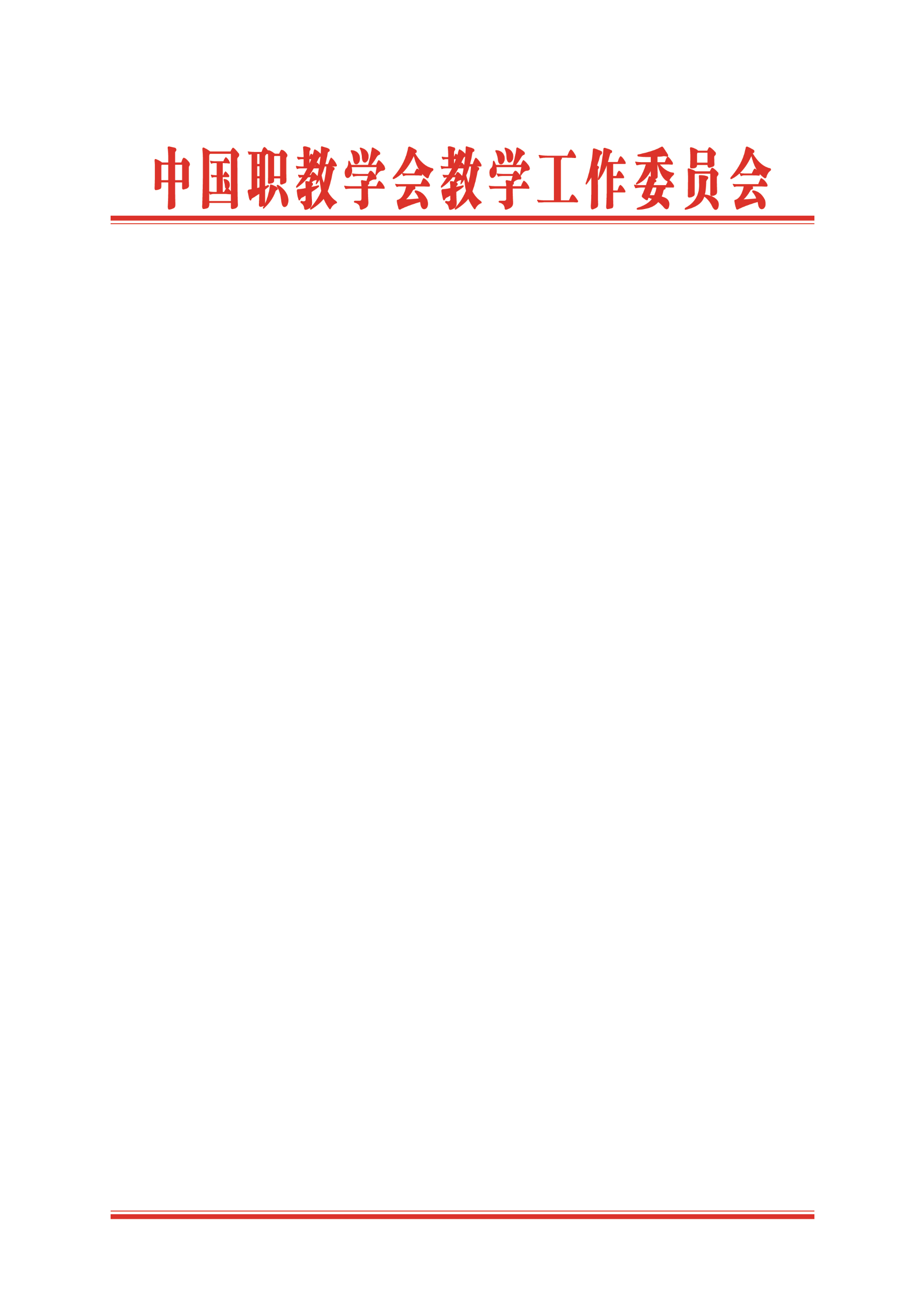 关于举办2018年全国中等职业学校“创新杯”英语教师信息化教学交流活动的预通知各省（自治区、直辖市、计划单列市）教研室、教科院、职教中心，各地市教育局、中等职业学校：为全面贯彻落实十九大精神和“立德树人”根本任务，深化职业教育教学改革，提高教学质量，落实英语“学科核心素养”，探索中等职业学校英语教学内容和教学模式的改革创新，提高教师教育技术应用能力和信息化教学水平，中国职业技术教育学会教学工作委员会将举办2018年全国中等职业学校“创新杯”英语教师信息化教学交流活动。现将有关事项通知如下：一、组织单位主办单位：中国职业技术教育学会教学工作委员会承办单位：高等教育出版社二、活动内容及要求本次活动针对英语课程，通过教学设计，体现以学生为中心的教学理念，培养学生英语素养，实现与专业学习相结合和终身发展的课程教学改革目标。精心设计英语教学过程各个环节和重组教学要素，有效利用信息技术和数字化资源优化教学过程，创新具有英语职业教育特色的教学模式和教学方法；运用现代化教育技术手段完成特定教学任务，促进信息技术在英语教学中的有效应用。本次活动展示作品包括教学设计、教学课件、课堂实录；现场交流环节要求每位教师进行一个10分钟的微格教学并接受评委提问。交流活动现场的学生角色由其他参加展示活动的教师扮演，与授课教师互动。微格教学内容与所提交的教学设计、教学课件、课堂实录一致，选取课堂实录中最精彩、最具特色的部分予以展示。活动要求详见附件1。三、组织方式、活动时间与程序本次活动分预备活动和全国交流两个阶段。各省（自治区、直辖市、计划单列市）先期举办预备活动，组建代表队参加全国交流。自发文之日起至2018年8月31日各地举办预备活动；全国交流活动拟于2018年11～12月期间举办，具体报到时间、地点另行通知。通知及相关资料请访问“中国职业技术教育学会教学工作委员会网站”（http://jx.chinazy.org/）查询。（一）预备活动阶段1．预备活动由各省（自治区、直辖市、计划单列市）自行组织，全国交流活动秘书处为有需要的省市提供咨询和指导服务。2．经预备活动组织后参加全国交流活动的展示代表，以省（自治区、直辖市、计划单列市）为单位统一报名；各单位按5名展示代表分别组队；每队另报领队1人，推荐评委（高级职称，应具有英语学科背景）1人，领队和评委可由一人兼任。各单位于2018年8月31日前，将“领队登记表”（附件2）、“评委推荐表”（附件3）、“展示代表、作品登记表”（附件4），邮寄到中国职业技术教育学会教学工作委员会英语学科交流活动秘书处联系人处。展示代表将教学设计、教学课件、课堂实录于8月31日前上传至百度云，并将上述文件的百度云共享链接发送至指定邮箱：hepcxb@163.com（注意：生成共享链接时，请将有效期限设置为“永久有效”）。展示代表在报到时现场提交教学设计（1式5份）和微格教学课件。3．截止到2018年7月31日，如省级单位未统一组队的，可由地市教育局、中等职业学校向活动秘书处报名，由秘书处组织专家进行参加全国交流活动的资格审定，但全省（自治区、直辖市、计划单列市）代表、领队名额分配同前，且不推荐评委。展示选手将教学设计、教学课件、课堂实录于8月31日前上传至百度云，并将上述文件的百度云共享链接发送至指定邮箱：hepcxb@163.com（注意：生成共享链接时，请将有效期限设置为“永久有效”）。经中国职业技术教育学会教学工作委员会组织专家论证后，确定并通知参加全国交流活动的代表。（二）全国交流阶段在全国交流阶段中，展示代表抽签决定分组和上场展示顺序，中国职业技术教育学会教学工作委员会组织有关专家组成评审委员会，设立评审小组进行现场打分。四、奖项设置预备活动阶段奖项由各单位自行设立；全国交流阶段展示代表的奖项由中国职教学会教学工作委员会组织专家评委依据标准评审。组委会将根据各区组织情况设立组织奖，由中国职业技术教育学会教学工作委员会颁发获奖证书，并将获奖作品通过“中国职业技术教育学会教学工作委员会网站”（http://jx.chinazy.org/）发布，以供广大教师交流学习。五、其他（一）本次活动由中国职业技术教育学会教学工作委员会外语研究中心具体组织，未尽事项由其负责解释。（二）全国交流活动由高等教育出版社承办。六、活动秘书处联系方式（一）英语学科交流活动秘书处联系部门：高等教育出版社外语出版事业部中等教育分社通信地址：北京市朝阳区惠新东街4号富盛大厦1座22层邮    编：100029（二）英语学科交流活动秘书处联系人李  森 13811897529 010-58556516黄  娜 15801333929 010-58556496附件1：2018年全国中等职业学校“创新杯”英语教师信息化教学交流活动要求附件2：2018年全国中等职业学校“创新杯”英语教师信息化教学交流活动领队登记表附件3：2018年全国中等职业学校“创新杯”英语教师信息化教学交流活动评委推荐表附件4：2018年全国中等职业学校“创新杯”英语教师信息化教学交流活动展示代表、作品登记表            中国职业技术教育学会教学工作委员会2018年4月19日附件1：2018年全国中等职业学校“创新杯”英语教师                 信息化教学交流活动要求本次活动预备阶段各省（自治区、直辖市、计划单列市）可按照当地优质课教学评比标准推选展示代表，也可参照全国交流活动时采用的教学设计方案、教学课件、课堂实录和现场微格教学展示综合评比的方式。本次交流活动的作品应紧密结合日常教学且基于日常教学所使用的教材，交流活动旨在通过交流、研讨、学习的方式，更好地促进日常课堂教学效果提升，切实提升英语教师的教学能力和素养。一、教学设计教学设计思想：体现中职英语教学的针对性、实效性和时代性，以学生为中心，培养学生英语素养、服务学生专业学习和终身发展的课程教学改革目标；贯彻现代教育思想和教学理念，有效利用信息技术、数字化资源和信息化环境，在师生角色、教学方法、互动方式、过程性评价等方面有所创新。教学设计内容：可以选择课堂教学、实验实训教学及网络教学等多种形式，针对1个课时的教学内容进行设计,并说明本课时与整个单元教学安排的关系，能有效运用信息化教学手段创设学习环境，注重教与学的方式，实施课堂教学，有课堂的真实感。一般包括授课班级的年级、专业、学生数和授课时间；授课使用的教材；教学内容；教学目的及要求；授课类型；学情分析；教学方法；教学环境设计及资源准备；教学重点和难点；教学过程及时间分配；教学效果与教学反思等。二、教学课件上课用教学课件的教学内容要与教学设计方案一致。展示课件不限制作软件（建议所用软件尽量采用常用版本，以保证课件在其他机器上能正常播放），不限风格形式。如图片可采用GIF、JPG、TIF等格式（图片分辨率要求在1024×768以上）；视频和动画可采用MPG、MOV、ASF、RM、SWF等格式（视频文件要求能在1024×768分辨率下清晰、流畅播放）；音频可采用MP3、WMA等格式。音频、视频和动画存放路径要采用相对路径。三、课堂实录提交的课堂实录剪辑视频要求：教学时长20～25分钟，可以选取一个教学环节，也可以是某个知识点、技能点的学习（训练）过程；教学过程要与提交的教学设计一致；文件输出格式为MP4。四、现场微格教学展示（一）时间要求现场微格教学展示时间为10分钟，答辩时间不超过2分钟。（二）微格教学内容说明参与本次活动的教师现场进行一个10分钟的微格教学，展示后回答评委提问。为了达到更好的展示效果，每位教师可以自行配备电脑、相关软件和教学辅助器材。展示现场，我们将不预留参赛教师安装软件的时间。微格教学的内容与预先提交的教学设计、课堂实录一致，且必须是参赛教师本人的真实课堂教学内容。微格教学内容不是整堂课的压缩，而是截取的课堂精彩片段，能充分体现参赛教师的教学技能，有效运用信息化教学手段。展示现场的学生角色由其他参加展示活动的教师扮演，与授课教师互动。（三）语言、仪态要求教学仪态要亲切自然、端庄大方；微格教学展示环节请使用英语，答辩环节使用汉语。语言表达准确规范，生动活泼，富于启发性和感染力。五、分值占比本次活动奖项通过教学设计、教学课件、课堂实录及现场微格教学展示综合评比产生，其中：教学设计得分占比15%，教学课件得分占比15%，课堂实录得分占比20%，现场微格教学展示得分占比50%。评分细则另行公布。六、教材版本与数字化资源提供本次交流活动请使用高等教育出版社出版的英语中等职业教育课程改革国家规划新教材及配套数字化教学资源。参考书目如下表：附件2：2018年全国中等职业学校“创新杯”英语教师信息化教学交流活动领队登记表所属地区：      附件3：2018年全国中等职业学校“创新杯”英语教师信息化教学交流活动评委推荐表所属地区：      附件4：2018年全国中等职业学校“创新杯”英语教师信息化教学交流活动展示代表、作品登记表所属地区：       书号书名备注978-7-04-039251-7英语预备级（基础模块）（第2版）978-7-04-039174-9英语1（基础模块）（第2版）在线数字课程英语1（基础模块）（第2版）ismartlearning.cn978-7-04-039373-6英语2（基础模块）（第2版）在线数字课程英语2（基础模块）（第2版）ismartlearning.cn978-7-04-039375-0英语3（基础模块）（第2版）978-7-04-041406-6英语（服务类）（职业模块）（第2版）978-7-04-041401-1英语（工科类）（职业模块）（第2版）978-7-04-041537-7英语（拓展模块）（第2版）姓名性别工作单位邮政编码通信地址职务或职称电子信箱（最好QQ邮箱）联系电话手机省（自治区、直辖市、计划单列市）职教教研部门推荐意见（签章）    年     月     日  （签章）    年     月     日  （签章）    年     月     日  （签章）    年     月     日  姓名性别性别年龄工作单位通信地址邮政编码邮政编码邮政编码职务或职称电子信箱（最好QQ邮箱）联系电话手机省（自治区、直辖市、计划单列市）职教教研部门推荐意见（签章）    年     月     日  （签章）    年     月     日  （签章）    年     月     日  （签章）    年     月     日  （签章）    年     月     日  （签章）    年     月     日  课程名称章节知识点设计人姓名职称设计人单位设计人电话电子信箱（最好QQ邮箱）设计人通信地址邮编主要内容和特点（可另附页）（可另附页）（可另附页）（可另附页）说    明1．本人保证所报送的作品是自己设计制作的，无版权问题。选手签名2．本人同意将参赛作品免费公开以供交流。选手签名1．本人保证所报送的作品是自己设计制作的，无版权问题。选手签名2．本人同意将参赛作品免费公开以供交流。选手签名1．本人保证所报送的作品是自己设计制作的，无版权问题。选手签名2．本人同意将参赛作品免费公开以供交流。选手签名1．本人保证所报送的作品是自己设计制作的，无版权问题。选手签名2．本人同意将参赛作品免费公开以供交流。选手签名